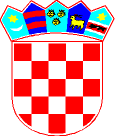              REPUBLIKA HRVATSKA OPĆINSKO DRŽAVNO ODVJETNIŠTVO                       U Š I B E N I K U       Šibenik, Stjepana Raduća 81Broj: P-12/2023Šibenik, 7. lipnja 2023.MB/MB	Na temelju članka 10. I 11. Uredbe o raspisivanju i provedbi javnog natječaja i internog oglasa u državnoj službi (Narodne novine broj 78/17, 89/19, dalje: Uredba) te javnog natječaja objavljenog dana 17. svibnja 2023. u Narodnim novinama broj 52/2023 za prijam u državnu službu na neodređeno vrijeme u Općinsko državno dvjetništvo u Šibeniku na radno mjesto informatički tehničar za pravosudni informacijski sustav – 1 izvršitelj/ica, oglašava se sljedeća OBAVIJEST KANDIDATIMAI.Testiranje kandidata koji su podnijeli pravodobne i potpune prijave te ispunjavaju formalne uvjete za radno mjesto informatičkog tehničara za pravosudni informacijski sustav održat će se                                  u Općinskom državnom odvjetništvu u Šibeniku,Stjepana Radića 81                                       dana  30. lipnja 2023. s početkom u 09,30 sati          II.Testiranju mogu pristupiti samo osobe koje se imaju smatrati kandidatima sukladno članku 10. Uredbe.          III. Testiranju mogu pristupiti oni kandidati koji pravovremeno dođu u zakazan dan i vrijeme iz točke I. ove obavijesti  te dokažu svoj identitet važećom identifikacijskom ispravom.          Za vrijeme pisanog dijela testiranja kandidatima nije dozvoljeno napuštati prostoriju u kojoj se obavlja testiranje, razgovarati s ostalim kandidatima, koristiti se zakonima izuzev onih koje im za potrebe testiranja daju članovi komisije, drugom literaturom i bilješkama te koristiti mobitel ili druga komunikacijska sredstva.          Zbog povrede navedenih pravila kandidat će biti udaljen s provjere znanja, dok postignuti rezultat Komisija za provedbu javnog natječaja (u daljnjem tekstu: Komisija) neće priznati niti ocijeniti.          Način i sadržaj testiranja bit će proveden i vrednovan sukladno člancima 11. I 12. Uredbe.          IV. Nakon provedbe pisanog dijela testiranja, na razgovor s Komisijom pristupit će oni kandidati koji su zadovoljili na provjeri znanja, sposobnosti i vještina u pisanom dijelu testiranja, a sve sukladno članku 13. Uredbe.          Raspored održavanja razgovora s Komisijom bit će utvrđen po završetku pisanog dijela testiranja, o čemu će kandidati biti obaviješteni.           Razgovor s komisijom bit će proveden i vrednovan sukladno članku 14. Uredbe.          V. Kandidat koji nije pristupio testiranju više se ne smatra kandidatom u postupku.          VI. Sadržaj i način testiranja kandidata za radno mjeso informatičkog tehničara za pravosudni informacijski sustav objavljeni su na web stranici Ministarstva pravosuđa i uprave i na web stranici Državnog odvjetništva Republike Hrvatske istovremeno s objavom javnog natječaja.          VII. Čelniku tijela Komisija dostavlja izvješće o provedenom postupku koje potpisuju svi članovi Komisije.          VII. Izabranom kandidatu/kandidatkinji dostavlja se obavijest o izboru, kako bi se sukladno odredbi članka 122. stavak 3. Zakona o državnom odvjetništvu (Narodne novine broj: 67/18) mogao podnijeti zahtjev za provedbu temeljne sigurnosne provjere nadležnoj sigurnosno-obavještajnoj agenciji, te radi dostave uvjerenja o zdravstvenoj sposobnosti za obavljanje poslova radnog mjesta i uvjerenja nadležnog suda da se protiv njega ne vodi kazneni postupak.          IX. Nakon dostave navedenih uvjerenja te rezultata provjere, čelnik tijela donosi rješenje o prijmu u državnu službu na neodređeno vrijeme izabranog kandidata/kandidatkinje, koje se  dostavlja kandidatima javnom objavom na web stranici Ministarstva pravosuđa i uprave Republike Hrvatske.	            				Općinsko državno odvjetništvo u Šibeniku          Komisija za provedbu javnog natječaja        